О проведении VIII конкурса МГО ОбщероссийскогоПрофсоюза образования «Молодой преподаватель вуза города Москвы – 2024» В целях реализации Программы МГО Общероссийского Профсоюза образования «Молодежь – наш стратегический выбор!», повышения мотивации профсоюзного членства среди молодых преподавателей вузов, повышения статуса профсоюзных организаций вузов, формирования позитивного общественного мнения о современной системе высшего профессионального образования, выявления талантливых молодых преподавателей, членов профсоюза, раскрытия их творческого и профессионального потенциала, Президиум Московской городской организации Общероссийского Профсоюза образования постановляет:1.Провести VIII конкурс «Молодой преподаватель вуза города Москвы -2024» в период с марта по май 2024 года в четыре этапа: I этап – с 1 до 20 марта 2024 года подача заявок для участия в конкурсе от первичных профсоюзных организаций, анкет и фото участников конкурса. II этап – с 21 марта 2024г. до 10 апреля 2024 года предоставление участниками конкурса:  - эссе в электронном виде на тему «Роль семьи в формировании меня, как преподавателя»- видеоролик на тему «Один день из жизни молодого преподавателя вуза»III этап– 26-28 апреля 2024 года проводится в очном формате в рамках выездного семинара для молодых преподавателей вузов. Конкурсанты готовят:
- мастер-класс на тему «Просто о сложном»;-выступление на тему «Я и профсоюзная организация»IV этап – 23 мая 2024 года финал конкурса в очном формате. Конкурсанты участвуют в конкурсных заданиях:- автопортрет на тему «К чему я не был готов, став преподавателем вуза»- импровизация на тему «Замени меня, я скоро буду!»- дебаты2. Утвердить состав Оргкомитета VIII конкурса «Молодой преподаватель вуза города Москвы – 2024» (Приложение 1). 3. Утвердить Положение о VIII конкурсе «Молодой преподаватель вуза города Москвы – 2024» (Приложение 2). 4. Утвердить анкету участника VIII конкурса «Молодой преподаватель вуза города Москвы – 2024» (Приложение № 3). 5. Председателям первичных профсоюзных организаций вузов:5.1. Провести организационную работу по привлечению молодых преподавателей вуза к участию в VIII конкурсе ««Молодой преподаватель вуза города Москвы – 2024», оказать им практическую и методическую помощь в подготовке и участии в Конкурсе.5.2. Представить в организационный отдел аппарата МГО Общероссийского Профсоюза образования выписку из решения профсоюзного комитета первичной профсоюзной организации на участника VIII конкурса «Молодой преподаватель вуза города Москвы – 2024». Срок: до 20 марта 2024г.6. Организационному отделу аппарата МГО Общероссийского Профсоюза образования (Масленникова В.Ю.):  6.1. Провести необходимую организационную работу по подготовке и проведению VIII конкурса «Молодой преподаватель вуза города Москвы – 2024» (в соответствии со сроками проведения). 6.2. Направить в адрес председателей первичных профсоюзных организаций вузов и ректоров вузов «Положение о проведении VIII конкурса «Молодой преподаватель вуза города Москвы – 2024». 6.3. Подготовить наградные материалы и подарки для участников и победителей VIII конкурса «Молодой преподаватель вуза города Москвы – 2024». 7. Информационному отделу аппарата МГО Общероссийского Профсоюза образования (Баринова М.Ю.) разместить на сайте, в социальных сетях МГО Профсоюза информацию о ходе подготовки и проведения VIII конкурса «Молодой преподаватель вуза города Москвы – 2024» и о конкурсантах. 8. Финансовому отделу аппарата МГО Общероссийского Профсоюза образования (Воронов Ю.К.) провести финансирование мероприятия согласно смете. 9. Контроль за исполнением настоящего Постановления возложить на заместителя председателя МГО Общероссийского Профсоюза образования Плотникову Т.В.Председатель МГО Профсоюза                                                             К.С. ГужевкинПриложение № 1 к постановлению Президиума МГО Общероссийского Профсоюза образования от 28 февраля 2024 года № 59-7СОСТАВОРГКОМИТЕТА VIII КОНКУРСА«МОЛОДОЙ ПРЕПОДАВАТЕЛЬ ВУЗА ГОРОДА МОСКВЫ – 2024»Председатель Оргкомитета: Гужевкин К.С. – председатель МГО Профсоюза.                     Члены Оргкомитета: 1. Баринова М.Ю. – заведующий информационным отделом аппарата МГО Профсоюза 2. Барышникова О.О. – председатель ППО работников МГТУ им. Н.Э.Баумана3. Горбачева И.М. – председатель ОППО НИУ МИЭТ4.Калинина Н.Н. - главный специалист отдела дополнительного образования и проектной деятельности аппарата МГО Профсоюза.5. Квач А.И – победитель конкурса «Молодой преподаватель вуза города Москвы» в 2022г.6. Колесник С.А.- председатель ППО работников МАИ7. Ниткин Н.М. – председатель ОППО Московского Политехнического университета 8. Павлютенкова О.А. – председатель ППО работников ЭФ МП 9. Робустова В.В. – председатель молодежной комиссии ОППО МГУ им. М.В. Ломоносова10. Сафонова Н.А. – заместитель заведующего организационным отделом аппарата МГО Профсоюза 11. Черняков Ф.А. - главный специалист организационного отдела аппарата МГО ПрофсоюзаПриложение №2к постановлению Президиума МГО Общероссийского Профсоюза образования от 28 февраля 2024 года № 59-7ПОЛОЖЕНИЕО ПРОВЕДЕНИИ VIII ГОРОДСКОГО КОНКУРСА «МОЛОДОЙ ПРЕПОДАВАТЕЛЬ ВУЗА ГОРОДА МОСКВЫ- 2024»1. Общие положения1.1. Учредителем VIII конкурса «Молодой преподаватель вуза города Москвы-2024» (далее – Конкурс) является Московская городская организация Общероссийского Профсоюза образования (далее – МГО Профсоюза). 1.2. Настоящее Положение определяет порядок и регламент проведения городского VIII конкурса «Молодой преподаватель вуза города Москвы – 2024». 2. Цели и задачи Конкурса2.1. Формирование позитивного общественного мнения о современной системе высшего профессионального образования и Общероссийском Профсоюзе образования. 2.2. Выявление талантливых молодых преподавателей, членов профсоюза, и раскрытие их творческого и профессионального потенциала. 2.3. Мотивация профсоюзного членства среди молодых преподавателей вузов, формирование положительного имиджа первичных профсоюзных организаций вузов. 2.4. Повышение профессионального мастерства молодых преподавателей вузов. 3. Оргкомитет Конкурса3.1. Организационный комитет Конкурса:- осуществляет подготовку и проведение VIII конкурса «Молодой преподаватель вуза города Москвы – 2024» (далее – Оргкомитет). (Приложение №1). - направляет настоящее Положение председателям   первичных профсоюзных организаций вузов, ректорам вузов; - принимает заявки от первичных профсоюзных организаций на участие в Конкурсе; - определяет порядок, форму, дату проведения Конкурса, содержание конкурсных заданий, регламент Конкурса, состав жюри, проводит консультации для участников Конкурса; -  оценивает работы конкурсантов во II этапе Конкурса;- организует торжественную церемонию награждения участников и победителей Конкурса. 4. Участники Конкурса4.1. Участником Конкурса может стать преподаватель вуза, работающий по программе высшего образования, член первичной профсоюзной организации вуза, являющейся первичной профсоюзной организацией Московской городской организации Общероссийского Профсоюза образования, в возрасте до 35 лет включительно, из числа штатных сотрудников, со стажем преподавательской работы не менее одного года. 4.2. Первичная профсоюзная организация вуза может представить на Конкурс не более двух участников.          Финалисты прошлых лет не могут принимать участие в Конкурсе. 4.3 Выдвижение на участие в Конкурсе осуществляется решением профсоюзных комитетов первичных профсоюзных организаций вузов.  5.Условия и порядок проведения КонкурсаКонкурс состоит из четырех этапов. I этап – с 1марта до 20 марта 2024 года – прием заявок от первичных профсоюзных организаций вузов на участие в Конкурсе и анкет участников Конкурса. II этап – с 21 марта до 10 апреля 2024 года.Предоставление конкурсантами:- эссе в электронном виде на тему «Роль семьи в формировании меня, как преподавателя вуза»- видеоролика на тему «Один день из жизни молодого преподавателя»       Цель конкурсного задания «Эссе на тему «Роль семьи в формировании меня, как преподавателя»: выявление у конкурсанта умения четко и аргументированно раскрыть заданную тему.        Форма проведения: конкурсное задание является домашней заготовкой конкурсанта, проводится заочно. Эссе представляется в электронном виде на e-mail – safonovana@mgoprof.ru      Направляя работу на конкурс, автор автоматически дает согласие на использование данной работы в некоммерческих целях для публикации на сайтах профессионального педагогического сообщества и в социальных сетях, а также демонстрации на профсоюзных мероприятиях.        Регламент: объем работы не более двух страниц «WORD», формат «doc», размер шрифта 14, шрифт «Times New Roman».        Работа жюри и критерии оценки: оценка производится по 10-ти балльной шкале. Предоставленное конкурсантом эссе оценивается по следующим критериям: полнота раскрытия темы и оригинальность представленного материала (в том числе проверка на антиплагиат, требование к оригинальности: не менее 70%), использование личных наработок и предложений, грамотность, аргументированность и общая культура речи.        Цель конкурсного задания «Видеоролик на тему «Один день из жизни молодого преподавателя вуза»: конкурсное задание направлено на отражение деятельности молодого преподавателя, что может уместиться, произойти в один из дней.      Формат проведения: конкурсное задание является домашней заготовкой конкурсанта, проводится заочно. Видеоролик предоставляется на e-mail – safonovana@mgoprof.ru    Направляя работу на конкурс, автор автоматически дает согласие на использование данной работы в некоммерческих целях для публикации на сайтах профессионального педагогического сообщества и в социальных сетях, а также демонстрации на профсоюзных мероприятиях.        Регламент: конкурсант предоставляет видеоролик в формате mp4 (FullHD) разрешением 1920х1080, снятый в горизонтальной ориентации, продолжительностью не более 3-х минут.         Работа жюри и критерии оценки: предоставленный конкурсантом видеоролик оценивается по 10-ти балльной шкале по следующим критериям: соответствие заявленной теме, оригинальность, лёгкость восприятия, соблюдение регламента, доступность (понятность) восприятия.III этап –26-28 апреля 2024 года 1.Конкурсант готовит мастер-класс на тему: «Просто о сложном».            Цель конкурсного задания: на выявление у конкурсанта методического мастерства в организации обучения, а также раскрытия глубины понимания конкурсантом материала и умения доступно и интересно донести его содержание до аудитории (до участников фокус-группы).           Форма проведения: мастер – класс проводится в очном формате.Место проведения - Центральные профсоюзные курсы МФП «Правда» (Московская обл., пос. Правдинский, ул. Ленина, д.27).          В данном конкурсном задании «мастер-класс» понимается как интерактивная форма обучения и обмена опытом, объединяющая формат тренинга и лекции.          При проведении мастер-класса в качестве инструментария конкурсантом может быть использован раздаточный материал, наглядные аудио-, видеоматериалы (если это обосновано в рамках темы), флипчарты. Считается недопустимым перенос электронной презентации на листы флипчарта.           Регламент: на проведение мастер - класса конкурсанту отводится 15 минут. Жюри может задавать не более трех вопросов.            Работа жюри и критерии оценки: оценка производится по 10-ти балльной шкале.           Оценка за конкурсное задание складывается из двух компонентов: оценка участников фокус - группы (по критериям, указанным в Приложении 1) и оценка жюри (по критериям, указанным в Приложении 2).  После каждого мастер-класса участники фокус-группы заполняют оценочные листы с критериями и передают их членам жюри, оценивающим данное конкурсное испытание. 2. Конкурсант готовит выступление на тему «Я и профсоюзная организация».           Цель конкурсного задания: дать характеристику своей первичной профсоюзной организации, отразить ее сильные и слабые стороны работы, а также предложить зоны роста профорганизации вместе с молодыми преподавателями вуза.           Форма проведения: конкурсное задание проводится в очном формате в рамках выездного семинара для молодых преподавателей вузов.Место проведения - Центральные профсоюзные курсы МФП (Московская обл., пос. Правдинский, ул. Ленина, д.27).             Регламент: на выступление конкурсанту отводится 3 минуты. Жюри может задавать не более трех вопросов.             Работа жюри и критерии оценки: оценка производится по 10-ти балльной шкале. Выступление конкурсанта оценивается по следующим критериям: раскрытие темы, культура речи, качество презентации, соблюдение тайминга выступления. IV этап – 23 мая 2024 года – очный этап Конкурса. Конкурсанты, занявшие с 1 по 8 место в рейтинге по общей сумме баллов по результатам четырех конкурсных заданий, являются участниками заключительного IV этапа Конкурса. В заключительном этапе Конкурса у конкурсанта все баллы за участие во II и   III этапах Конкурса сохраняются.1.Конкурсное задание «Автопортрет на тему «К чему я не был готов, став преподавателем вуза».       Цель конкурсного задания: показ конкурсантом значимости своей профессии, выявление у конкурсанта умений и навыков организации публичного выступления. Конкурсное задание направлено на раскрытие личностных, интеллектуальных и творческих качеств конкурсанта.        Форма проведения: конкурсное задание является домашней заготовкой конкурсанта. Данный этап проводится в очной форме.        Регламент: на выступление конкурсанту отводится до 3 минут. Жюри может задавать не более трех вопросов. Конкурсанту запрещается использовать в своей презентации такую форму, как «голос за кадром».       Работа жюри и критерии оценки: оценка производится по 10-ти балльной шкале. Критерии оценки: содержательность, умение логически выстраивать выступление, вербальная коммуникация, соответствие тематике задания, выразительность речи, качество презентации, соблюдение регламента выступления. 2. Конкурсное задание «Импровизация на тему «Замени меня, я скоро буду!»     Цель конкурсного испытания: определить уровень эрудиции конкурсанта.    Форма проведения: в течение 2-х минут конкурсант выступает перед условной аудиторией по заданной теме, умение ее интерпретировать и представить обучающимся.     Регламент: сценарная легенда конкурсного испытания состоит в том, что внезапно в мессенджер конкурсанту приходит сообщение от коллеги: «Привет! Замени меня, я скоро буду! В аудитории № 7-7 должна начаться моя лекция на тему …. Можешь выручить и начать? Я через пару минут прибегу и продолжу».Конкурсант получает тему лекции непосредственно перед началом конкурсного  испытания. Дается 1 минута на подготовку и 2 минуты на выступление. В течение минутной подготовки участнику разрешается пользоваться смартфоном. С началом выступления смартфон следует убрать.          Работа жюри и порядок оценки: оценка производится по 10-ти балльной шкале. Выступление конкурсанта оценивается по следующим критериям: эрудиция, стрессоустойчивость, умение применять критическое мышление, культура речи, соответствие выступления заданной теме, общее впечатление, соблюдение тайминга.Конкурсное задание «Дебаты» Цель: конкурсное задание «Дебаты» направлено на выявление у конкурсанта умения рассуждать, критически мыслить, продуктивно организовать процесс дискуссии. Форма проведения: по итогам жеребьевки от 1 до 8 формируются две команды по четыре человека.  В ходе Конкурса на дискуссионной площадке все конкурсанты встретятся друг с другом. По итогам первого этапа дебатов от каждой группы в финал выходят два конкурсанта, набравшие наибольшее количество баллов. В финале принимают участие четыре конкурсанта. По итогам этапа определяются конкурсанты, занявшие с 1 по 4 места.Регламент: на выступление каждому конкурсанту предоставляется по 1 минуте. Каждый конкурсант должен представить мотивированное мнение в защиту своей позиции. Затем предоставляется 2 минуты для дебатов. Работа жюри и порядок оценки: жюри определяет победителя в каждой паре по 10-ти балльной шкале. Критерии оценки конкурсанта: содержательность выступлений и ответов на вопросы, гибкость, структурированность, логичность, культура общения, выразительность речи. Правила выставления оценок: после суммарного подсчета баллов каждого из членов жюри, с целью определения более взвешенной оценки, для определения итогового суммарного результата по каждому участнику, не учитывают один самый максимальный и один самый минимальный результат по сумме баллов после прохождения участниками каждого этапа  конкурсного задания.6. Награждение  участников и победителей Конкурса.6.1.Всем участникам VIII конкурса «Молодой преподаватель вуза города Москвы – 2024» за участие в конкурсе вручаются Дипломы Московской городской организации Общероссийского Профсоюза образования, памятные подарки.6.2.По итогам Конкурса жюри определяет конкурсантов, занявших 1,2 и 3 места, которым вручаются Дипломы Московской городской организации Общероссийского Профсоюза образования, памятные подарки.  6.3. Жюри имеет право устанавливать отдельные номинации для конкурсантов. 7. Контакты        Оператором VIII конкурса «Молодой преподаватель вуза города Москвы – 2024» является заместитель заведующего организационным отделом аппарата МГО Профсоюза Сафонова Наталья Александровна, тел.: +7 (495) 688-87-65, e-mail: safonovana@mgoprof.ru 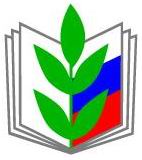 ПРОФЕССИОНАЛЬНЫЙ СОЮЗ РАБОТНИКОВ НАРОДНОГО ОБРАЗОВАНИЯИ НАУКИ РОССИЙСКОЙ ФЕДЕРАЦИИМОСКОВСКАЯ ГОРОДСКАЯ ОРГАНИЗАЦИЯОБЩЕРОССИЙСКОГО ПРОФСОЮЗА ОБРАЗОВАНИЯ(МГО ОБЩЕРОССИЙСКОГО ПРОФСОЮЗА ОБРАЗОВАНИЯ)ПРЕЗИДИУМПОСТАНОВЛЕНИЕПРОФЕССИОНАЛЬНЫЙ СОЮЗ РАБОТНИКОВ НАРОДНОГО ОБРАЗОВАНИЯИ НАУКИ РОССИЙСКОЙ ФЕДЕРАЦИИМОСКОВСКАЯ ГОРОДСКАЯ ОРГАНИЗАЦИЯОБЩЕРОССИЙСКОГО ПРОФСОЮЗА ОБРАЗОВАНИЯ(МГО ОБЩЕРОССИЙСКОГО ПРОФСОЮЗА ОБРАЗОВАНИЯ)ПРЕЗИДИУМПОСТАНОВЛЕНИЕПРОФЕССИОНАЛЬНЫЙ СОЮЗ РАБОТНИКОВ НАРОДНОГО ОБРАЗОВАНИЯИ НАУКИ РОССИЙСКОЙ ФЕДЕРАЦИИМОСКОВСКАЯ ГОРОДСКАЯ ОРГАНИЗАЦИЯОБЩЕРОССИЙСКОГО ПРОФСОЮЗА ОБРАЗОВАНИЯ(МГО ОБЩЕРОССИЙСКОГО ПРОФСОЮЗА ОБРАЗОВАНИЯ)ПРЕЗИДИУМПОСТАНОВЛЕНИЕПРОФЕССИОНАЛЬНЫЙ СОЮЗ РАБОТНИКОВ НАРОДНОГО ОБРАЗОВАНИЯИ НАУКИ РОССИЙСКОЙ ФЕДЕРАЦИИМОСКОВСКАЯ ГОРОДСКАЯ ОРГАНИЗАЦИЯОБЩЕРОССИЙСКОГО ПРОФСОЮЗА ОБРАЗОВАНИЯ(МГО ОБЩЕРОССИЙСКОГО ПРОФСОЮЗА ОБРАЗОВАНИЯ)ПРЕЗИДИУМПОСТАНОВЛЕНИЕ
28 февраля 2024 года
г. Москва
г. Москва
№ 59-7Приложение № 3к постановлению Президиума МГО Общероссийского Профсоюза образования от 28 февраля 2024 года № 59-7Анкетаучастника VIII конкурса «Молодой преподаватель вуза города Москвы - 2024»1.Фамилия, имя, отчество (полностью) ___________________________________________________________________ 2.Первичная профсоюзная организация, факультет, кафедра ___________________________________________________________________ 3. Должность, преподаваемые дисциплины ________________________________________________________________________________________________________________________________________4. Ученая степень, ученое звание (при наличии) ____________________________________________________________________ 5.Участие в жизни профсоюзной организации вуза (стаж профсоюзной деятельности, номер профсоюзного билета, должность, участие в вузовских и городских программах)_____________________________________________________________________________________________________________________________6. Участие в научных проектах и исследованиях. Научные достижения, сведения об авторских изобретениях и патентах, свидетельства о государственной регистрации объекта интеллектуальной собственности, научные разработки, список научных публикаций и др. за последние 5 лет ________________________________________________________________________________________________________________________________________7. Руководство научно-исследовательской работой студентов (достижения студентов за последние 5 лет: публикации, призовые места в конкурсах, награды и т.д.) ________________________________________________________________________________________________________________________________________8. Участие в разработке и издании учебников, учебно-методических пособий за последние 5 лет с указанием грифа ____________________________________________________________________9. Ваше педагогическое кредо (сформулируйте в виде девиза, афоризма и т.п.) ___________________________________________________________________ 10. Педагогический стаж _____________________________________________ 11. Поощрения, награды______________________________________________12. Дата рождения ___________________________________________________13. Домашний адрес _________________________________________________ 14.Мобильный телефон/e-mail _________________________________________15.Ссылка на собственные страницы (каналы) в социальных сетях ___________________________________________________________________16.  Требования к фото конкурсанта: формат «Портрет» на однотонном фоне, размер не менее 1280 пикселей, формат JPEG, ориентация вертикальная, размер не более 2Мб17. Паспортные данные_______________________________________________ 18. СНИЛС _________________________________________________________ 19. ИНН____________________________________________________________ Я ____________________________________________________ согласен (на) на обработку моих персональных данных. «___»_______2024 г. Подпись ______________ 